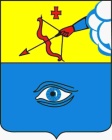 ПОСТАНОВЛЕНИЕ_27.04.2022_                                                                                                   № _26/1_ г. ГлазовОб организации и обеспечении оздоровления,  отдыха и трудоустройства детей и подростков в каникулярное время в 2022 году в городе Глазове В целях организации летнего труда, отдыха и оздоровления детей и подростков в городе Глазове, в соответствии с Федеральным Законом РФ от 06.10.2003 г. № 131-ФЗ «Об общих принципах организации местного самоуправления в Российской Федерации», Постановлением  Правительства Удмуртской Республики от 28.12.2009 г. № 382 «Об организации и обеспечении оздоровления и отдыха детей в Удмуртской Республике», Решением Межведомственной комиссии при Правительстве Удмуртской Республики по организации отдыха, оздоровления и занятости детей, подростков и молодежи от 03.02.2022 г. № 1 «О подготовке к организации отдыха, оздоровления и занятости детей, подростков и молодежи в 2022 году», Постановлением  Правительства Удмуртской Республики от 15.04.2022 № 204 « Об организации оздоровительной кампании детей в 2022 году», руководствуясь Уставом муниципального образования «Город Глазов».П О С Т А Н О В Л Я Ю :1.	Утвердить прилагаемый состав Координационного совета по организации отдыха, оздоровления и занятости детей и подростков в каникулярное время в 2022 году.  2.	Определить Управление образования Администрации города Глазова (начальник О.О. Обухова) уполномоченным органом по организации и обеспечению отдыха детей, обучающихся и воспитывающихся в образовательных организациях муниципального образования «Город Глазов» в 2022 году.  3. Управлению образования Администрации города Глазова (начальник О.О. Обухова):           3.1.разработать и утвердить порядок компенсации расходов по оплате стоимости путевки в оздоровительные лагеря с дневным пребыванием детей, в загородные детские оздоровительные лагеря за счет средств бюджета города Глазова и бюджета Удмуртской Республики;           3.2. предоставлять ежемесячно, не позднее 12 числа месяца, следующего за отчетным месяцем, в Министерство образования и науки Удмуртской Республики отчет о расходах, связанных с реализацией полномочий муниципального образования «Город Глазов» по организации отдыха детей в каникулярное время по форме, утвержденной Министерством образования и науки Удмуртской Республики.4.	Управлению культуры, спорта и молодежной политики Администрации города Глазова (начальник Л.Э. Науменко) провести работу по организации трудоустройства несовершеннолетних детей в каникулярное время в соответствии с выделенными финансовыми средствами.5. 	Рекомендовать руководителям организаций всех форм собственности  создать временные рабочие места для детей на период летних каникул.6. 	Рекомендовать государственному казенному учреждению «Центр занятости населения города Глазова» (начальник И.В. Никулин) оказать консультационную помощь работодателям при заключении трудовых договоров с подростками.7. 	Установить среднюю стоимость набора продуктов питания для детей, применяемую для расчета размеров оплаты полной или частичной стоимости путевки  в оздоровительных лагерях с дневным пребыванием детей за счет средств бюджета города Глазова, родителей (законных представителей) и иных внебюджетных источников, из расчета 45 рублей на одного ребенка в день.8. 	Сектору по делам несовершеннолетних (начальник сектора Е.В. Симанова) организовать и провести в городе Глазове республиканскую операцию «Подросток-лето».9. 	Рекомендовать руководителям организаций всех форм собственности города Глазова предоставлять ежемесячно, не позднее 10 числа месяца, следующего за отчетным месяцем, отчет о расходах по организации отдыха, оздоровления и занятости детей и подростков в каникулярное время в управление образования Администрации города Глазова.10. 	Признать утратившим силу Постановление Администрации г. Глазова  от 10.03.2021 № 26/1 «Об организации и обеспечении оздоровления,  отдыха и  трудоустройства детей и подростков в каникулярное время в 2021 году в городе Глазове».11. Настоящее постановление вступает в силу с момента подписания и распространяется на правоотношения, возникшие с 01.03.2022г.12. 	Настоящее постановление подлежит официальному опубликованию в средствах массовой информации.13. 	Контроль за исполнением настоящего постановления оставляю за собой.утвержденПостановлениемАдминистрации города Глазоваот 27.04.2022 № _26/1_С О С Т А ВКоординационного совета по организации отдыха,оздоровления и занятости детей и подростковв каникулярное время в 2022 годуАдминистрация муниципального образования «Город Глазов» (Администрация города Глазова) «Глазкар» муниципал кылдытэтлэн Администрациез(Глазкарлэн Администрациез)Глава города ГлазоваС.Н. КоноваловСтанкевич Ольга Владимировназаместитель Главы Администрации города Глазова по социальной политике, председатель советаОбухова Ольга Олеговнаначальник Управления образования Администрации города Глазова, заместитель председателя советаЧлены Координационного совета:Члены Координационного совета:Попова Наталья Николаевназаместитель начальника Управления образования Администрации города ГлазоваСиманова Екатерина Валентиновнаначальник сектора по делам несовершеннолетнихДюкина Ольга Викторовнапредседатель координационного совета профсоюзных организаций города (по согласованию)Калашников Константин Николаевичначальник ОГПН МЧС УР (по согласованию)Касимова Елена Анатольевназаместитель директора ГУ УР «Центр занятости населения города Глазова» (по согласованию)Мартынов Алексей Юрьевичначальник ТО Управления Роспотребнадзора по УР в городе Глазове  (по согласованию)Проц Жанна ГеннадьевнаИ.о главного врача филиала ФБУЗ «Центр гигиены и эпидемиологии в Удмуртской Республике» в г. ГлазовеЛекомцева Мария Вячеславовнаначальник сектора по физической культуре, спорту и молодежной политике  управления культуры, спорта и молодежной политики Администрации города ГлазоваМасленникова Елена Александровнадепутат  Глазовской городской Думы (по согласованию)Морозов  Владимир Аркадьевичзаместитель главного врача по детству БУЗ УР «Глазовская межрайонная больница МЗ УР»Тугбаева Наталья Владимировнаначальник отдела социальной защиты населения в городе Глазове(по согласованию)Науменко Лариса Эдуардовнаначальник управления культуры, спорта и молодежной политики Администрации города ГлазоваГлушкова Надежда СергеевнаВрио начальник ОДН МО МВД России «Глазовский» (по согласованию)Петров Игорь Викторовичначальник Управления финансов Администрации города Глазова Дедова Елена Николаевнадиректор МБУ «Централизованная бухгалтерия Управления образования»